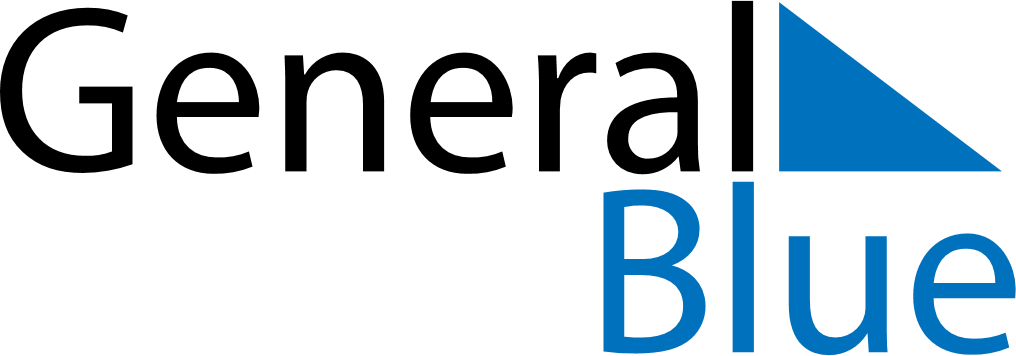 Brunei 2028 HolidaysBrunei 2028 HolidaysDATENAME OF HOLIDAYJanuary 1, 2028SaturdayNew Year’s DayJanuary 26, 2028WednesdayChinese New YearJanuary 28, 2028FridayFirst day of RamadanFebruary 13, 2028SundayNuzul Al-QuranFebruary 23, 2028WednesdayNational DayFebruary 26, 2028SaturdayEnd of Ramadan (Eid al-Fitr)March 31, 2028FridayArmed Forces DayMay 5, 2028FridayFeast of the Sacrifice (Eid al-Adha)May 25, 2028ThursdayIslamic New YearJuly 15, 2028SaturdaySultan’s BirthdayAugust 3, 2028ThursdayBirthday of Muhammad (Mawlid)December 14, 2028ThursdayLaylat al-Mi’rajDecember 25, 2028MondayChristmas Day